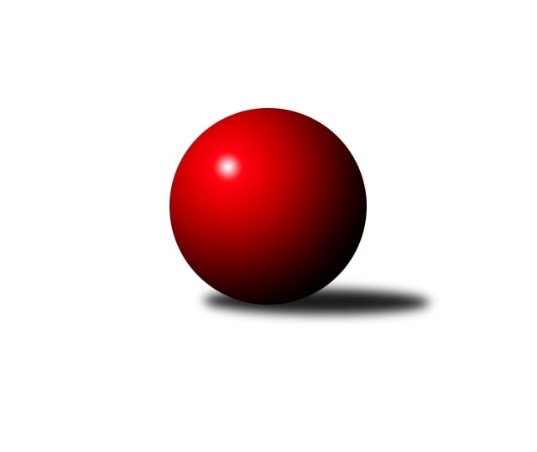 Č.10Ročník 2012/2013	17.11.2012Nejlepšího výkonu v tomto kole: 2627 dosáhlo družstvo: TJ Horní Benešov ˝B˝Severomoravská divize 2012/2013Výsledky 10. kolaSouhrnný přehled výsledků:KK Lipník nad Bečvou ˝A˝	- TJ Jiskra Rýmařov ˝A˝	14:2	2541:2375		17.11.TJ Unie Hlubina ˝A˝	- TJ Sokol Sedlnice ˝A˝	10:6	2583:2507		17.11.KK Hranice ˝A˝	- Sokol Přemyslovice ˝B˝	2:14	2498:2553		17.11.TJ Opava ˝B˝	- SKK Ostrava B	12:4	2596:2475		17.11.SKK Jeseník ˝A˝	- KK Minerva Opava ˝A˝	12:4	2622:2608		17.11.TJ  Odry ˝A˝	- TJ VOKD Poruba ˝A˝	12:4	2537:2512		17.11.TJ Horní Benešov ˝B˝	- KK Šumperk ˝B˝	10:6	2627:2604		17.11.Tabulka družstev:	1.	SKK Jeseník ˝A˝	10	8	1	1	108 : 52 	 	 2534	17	2.	TJ Horní Benešov ˝B˝	10	8	0	2	111 : 49 	 	 2564	16	3.	TJ Unie Hlubina ˝A˝	10	7	1	2	102 : 58 	 	 2550	15	4.	TJ  Odry ˝A˝	10	6	0	4	96 : 64 	 	 2545	12	5.	KK Minerva Opava ˝A˝	10	6	0	4	89 : 71 	 	 2592	12	6.	TJ Jiskra Rýmařov ˝A˝	10	6	0	4	88 : 72 	 	 2481	12	7.	SKK Ostrava B	10	6	0	4	76 : 84 	 	 2456	12	8.	KK Lipník nad Bečvou ˝A˝	10	5	0	5	80 : 80 	 	 2495	10	9.	KK Hranice ˝A˝	10	5	0	5	79 : 81 	 	 2495	10	10.	Sokol Přemyslovice ˝B˝	10	5	0	5	79 : 81 	 	 2483	10	11.	TJ Opava ˝B˝	10	4	0	6	70 : 90 	 	 2513	8	12.	KK Šumperk ˝B˝	10	2	0	8	53 : 107 	 	 2522	4	13.	TJ VOKD Poruba ˝A˝	10	1	0	9	51 : 109 	 	 2455	2	14.	TJ Sokol Sedlnice ˝A˝	10	0	0	10	38 : 122 	 	 2494	0Podrobné výsledky kola:	 KK Lipník nad Bečvou ˝A˝	2541	14:2	2375	TJ Jiskra Rýmařov ˝A˝	Richard Štětka	 	 203 	 190 		393 	 2:0 	 380 	 	192 	 188		Josef Matušek	Vlastimila Kolářová	 	 199 	 230 		429 	 2:0 	 405 	 	204 	 201		Jaroslav Heblák	Vilém Zeiner	 	 209 	 187 		396 	 0:2 	 415 	 	227 	 188		Věra Tomanová	Jitka Szczyrbová	 	 212 	 240 		452 	 2:0 	 414 	 	201 	 213		Marek Hampl	Zdeněk Macháček	 	 215 	 218 		433 	 2:0 	 374 	 	192 	 182		Štěpán Charník	Zdeněk Macháček	 	 216 	 222 		438 	 2:0 	 387 	 	203 	 184		Jaroslav Tezzelerozhodčí: Nejlepší výkon utkání: 452 - Jitka Szczyrbová	 TJ Unie Hlubina ˝A˝	2583	10:6	2507	TJ Sokol Sedlnice ˝A˝	Petr Chodura	 	 198 	 243 		441 	 2:0 	 375 	 	168 	 207		Jaroslav Tobola *1	František Sedláček	 	 209 	 210 		419 	 0:2 	 423 	 	219 	 204		Jan Stuchlík	Václav Rábl	 	 220 	 197 		417 	 0:2 	 425 	 	208 	 217		Ivo Stuchlík	František Oliva	 	 207 	 215 		422 	 0:2 	 429 	 	220 	 209		Jaroslav Chvostek	Michal Zatyko	 	 236 	 206 		442 	 2:0 	 420 	 	196 	 224		Miroslav Mikulský	Michal Hejtmánek	 	 202 	 240 		442 	 2:0 	 435 	 	222 	 213		Martin Juřicarozhodčí: střídání: *1 od 51. hodu David JuřicaNejlepšího výkonu v tomto utkání: 442 kuželek dosáhli: Michal Zatyko, Michal Hejtmánek	 KK Hranice ˝A˝	2498	2:14	2553	Sokol Přemyslovice ˝B˝	Jiří Terrich	 	 203 	 225 		428 	 0:2 	 434 	 	231 	 203		Jiří Šoupal	Petr Pavelka	 	 225 	 223 		448 	 2:0 	 408 	 	199 	 209		Milan Smékal	Vratislav Kolář	 	 199 	 223 		422 	 0:2 	 454 	 	225 	 229		Pavel Močár	František Opravil	 	 188 	 200 		388 	 0:2 	 411 	 	213 	 198		Miroslav Ondrouch	Karel Pitrun	 	 178 	 230 		408 	 0:2 	 411 	 	207 	 204		Jan Sedláček	Anna Ledvinová	 	 199 	 205 		404 	 0:2 	 435 	 	223 	 212		Zdeněk Grulichrozhodčí: Nejlepší výkon utkání: 454 - Pavel Močár	 TJ Opava ˝B˝	2596	12:4	2475	SKK Ostrava B	Marek Hynar	 	 219 	 215 		434 	 0:2 	 438 	 	218 	 220		Jan Pavlosek	Maciej Basista	 	 237 	 202 		439 	 2:0 	 408 	 	205 	 203		Zdeněk Kuna	Milan Jahn	 	 206 	 236 		442 	 2:0 	 391 	 	196 	 195		František Deingruber	Josef Němec	 	 217 	 204 		421 	 2:0 	 395 	 	199 	 196		Jiří Koloděj	Pavel Kovalčík	 	 236 	 204 		440 	 2:0 	 414 	 	207 	 207		Miroslav Složil	Rudolf Haim	 	 215 	 205 		420 	 0:2 	 429 	 	201 	 228		Dan Šodekrozhodčí: Nejlepší výkon utkání: 442 - Milan Jahn	 SKK Jeseník ˝A˝	2622	12:4	2608	KK Minerva Opava ˝A˝	Petr Šulák	 	 206 	 225 		431 	 2:0 	 430 	 	228 	 202		Zdeněk Chlopčík	Jiří Fárek	 	 240 	 214 		454 	 2:0 	 446 	 	247 	 199		Pavel Martinec	Miroslav Setinský	 	 224 	 210 		434 	 2:0 	 414 	 	205 	 209		Josef Plšek	Jiří Vrba	 	 209 	 216 		425 	 0:2 	 436 	 	220 	 216		Aleš Fischer	Zdeněk Janoud	 	 226 	 220 		446 	 2:0 	 402 	 	204 	 198		Vladimír Heiser	Václav Smejkal	 	 221 	 211 		432 	 0:2 	 480 	 	241 	 239		Luděk Slaninarozhodčí: Nejlepší výkon utkání: 480 - Luděk Slanina	 TJ  Odry ˝A˝	2537	12:4	2512	TJ VOKD Poruba ˝A˝	Jaroslav Lušovský	 	 176 	 202 		378 	 0:2 	 430 	 	236 	 194		Martin Skopal	Stanislav Ovšák	 	 214 	 220 		434 	 2:0 	 417 	 	221 	 196		Rostislav Bareš	Miroslav Dimidenko	 	 206 	 209 		415 	 2:0 	 402 	 	177 	 225		Vladimír Trojek	Daniel Ševčík st.	 	 202 	 190 		392 	 0:2 	 406 	 	224 	 182		Petr Číž	Marek Frydrych	 	 223 	 211 		434 	 2:0 	 394 	 	204 	 190		Jan Míka	Karel Chlevišťan	 	 234 	 250 		484 	 2:0 	 463 	 	207 	 256		Ladislav Míkarozhodčí: Nejlepší výkon utkání: 484 - Karel Chlevišťan	 TJ Horní Benešov ˝B˝	2627	10:6	2604	KK Šumperk ˝B˝	Vladislav Pečinka	 	 228 	 231 		459 	 2:0 	 429 	 	213 	 216		Milan Vymazal	Vlastimil Skopalík	 	 196 	 215 		411 	 0:2 	 439 	 	225 	 214		Pavel Heinisch	Michal Blažek	 	 233 	 205 		438 	 2:0 	 434 	 	216 	 218		Jaromír Rabenseifner	Martin Bilíček	 	 227 	 169 		396 	 0:2 	 425 	 	210 	 215		Miroslav Mrkos	Michal Klich	 	 227 	 247 		474 	 2:0 	 426 	 	224 	 202		Petr Matějka	Petr Rak	 	 237 	 212 		449 	 0:2 	 451 	 	237 	 214		Jan Semrádrozhodčí: Nejlepší výkon utkání: 474 - Michal KlichPořadí jednotlivců:	jméno hráče	družstvo	celkem	plné	dorážka	chyby	poměr kuž.	Maximum	1.	Pavel Martinec 	KK Minerva Opava ˝A˝	448.20	301.9	146.4	2.9	4/6	(478)	2.	Michal Klich 	TJ Horní Benešov ˝B˝	447.00	296.3	150.7	3.2	5/5	(475)	3.	Petr Chodura 	TJ Unie Hlubina ˝A˝	445.80	301.8	144.0	2.3	6/6	(481)	4.	Luděk Slanina 	KK Minerva Opava ˝A˝	441.25	299.1	142.2	2.8	5/6	(480)	5.	Jiří Fárek 	SKK Jeseník ˝A˝	440.90	296.5	144.4	4.2	5/5	(468)	6.	Karel Chlevišťan 	TJ  Odry ˝A˝	440.77	289.7	151.1	3.4	5/5	(484)	7.	Tomáš Slavík 	KK Minerva Opava ˝A˝	440.64	294.3	146.3	3.0	5/6	(459)	8.	Michal Hejtmánek 	TJ Unie Hlubina ˝A˝	437.60	290.3	147.3	2.2	6/6	(503)	9.	Vladimír Heiser 	KK Minerva Opava ˝A˝	436.83	290.3	146.5	2.6	6/6	(486)	10.	Jan Semrád 	KK Šumperk ˝B˝	436.56	293.4	143.1	4.1	4/6	(466)	11.	Vladislav Pečinka 	TJ Horní Benešov ˝B˝	436.27	303.1	133.1	3.2	5/5	(472)	12.	Michal Zatyko 	TJ Unie Hlubina ˝A˝	435.60	290.6	145.0	4.1	4/6	(469)	13.	Stanislav Brokl 	KK Minerva Opava ˝A˝	435.56	292.4	143.1	3.1	4/6	(448)	14.	Petr Matějka 	KK Šumperk ˝B˝	435.45	290.7	144.8	3.6	5/6	(479)	15.	Petr Dvorský 	TJ  Odry ˝A˝	434.16	296.3	137.8	2.5	5/5	(466)	16.	František Oliva 	TJ Unie Hlubina ˝A˝	432.87	283.5	149.3	2.1	6/6	(458)	17.	Ivo Stuchlík 	TJ Sokol Sedlnice ˝A˝	431.68	292.9	138.8	4.9	7/7	(454)	18.	Věra Tomanová 	TJ Jiskra Rýmařov ˝A˝	429.36	287.6	141.8	3.5	7/7	(469)	19.	Adam Chvostek 	TJ Sokol Sedlnice ˝A˝	429.22	292.1	137.1	5.0	6/7	(467)	20.	Zdeněk Janoud 	SKK Jeseník ˝A˝	429.10	294.0	135.1	4.7	5/5	(493)	21.	Josef Němec 	TJ Opava ˝B˝	428.45	298.0	130.5	3.8	4/5	(451)	22.	Ladislav Janáč 	TJ Jiskra Rýmařov ˝A˝	428.40	287.7	140.7	5.5	5/7	(458)	23.	Jitka Szczyrbová 	KK Lipník nad Bečvou ˝A˝	428.21	286.9	141.3	3.5	6/6	(452)	24.	Milan Jahn 	TJ Opava ˝B˝	427.87	291.9	135.9	3.9	5/5	(490)	25.	Martin Skopal 	TJ VOKD Poruba ˝A˝	427.50	291.1	136.4	3.7	6/6	(455)	26.	Marek Frydrych 	TJ  Odry ˝A˝	426.63	292.5	134.2	3.7	5/5	(462)	27.	Lenka Pouchlá 	SKK Ostrava B	426.40	287.6	138.9	3.2	5/7	(444)	28.	Pavel Heinisch 	KK Šumperk ˝B˝	426.10	296.9	129.3	3.9	5/6	(439)	29.	Václav Smejkal 	SKK Jeseník ˝A˝	425.80	289.5	136.3	4.2	5/5	(461)	30.	Vlastimil Skopalík 	TJ Horní Benešov ˝B˝	425.57	291.5	134.1	5.4	5/5	(467)	31.	Miroslav Dimidenko 	TJ  Odry ˝A˝	424.58	285.2	139.4	2.7	4/5	(477)	32.	Zdeněk Macháček 	KK Lipník nad Bečvou ˝A˝	424.27	300.9	123.4	5.7	6/6	(452)	33.	Jaroslav Tezzele 	TJ Jiskra Rýmařov ˝A˝	423.71	289.8	133.9	3.0	7/7	(447)	34.	Pavel Močár 	Sokol Přemyslovice ˝B˝	423.42	292.9	130.5	7.0	6/7	(454)	35.	Richard Štětka 	KK Lipník nad Bečvou ˝A˝	422.97	293.1	129.9	6.5	6/6	(464)	36.	Zdeněk Grulich 	Sokol Přemyslovice ˝B˝	422.43	290.2	132.3	5.3	7/7	(456)	37.	Michal Blažek 	TJ Horní Benešov ˝B˝	422.33	299.1	123.2	6.5	5/5	(441)	38.	Vratislav Kolář 	KK Hranice ˝A˝	422.27	286.6	135.6	5.0	6/6	(465)	39.	Rudolf Haim 	TJ Opava ˝B˝	422.15	293.2	129.0	5.2	5/5	(448)	40.	Petr Basta 	TJ VOKD Poruba ˝A˝	421.92	288.9	133.0	4.3	5/6	(441)	41.	Zdeněk Chlopčík 	KK Minerva Opava ˝A˝	421.78	289.6	132.2	6.8	6/6	(435)	42.	Jaromír Rabenseifner 	KK Šumperk ˝B˝	421.29	293.9	127.4	6.3	6/6	(435)	43.	Zdeněk Macháček 	KK Lipník nad Bečvou ˝A˝	420.67	290.6	130.1	5.9	6/6	(438)	44.	Petr Pavelka 	KK Hranice ˝A˝	420.63	285.5	135.2	3.3	6/6	(461)	45.	Milan Vymazal 	KK Šumperk ˝B˝	420.37	294.0	126.4	4.6	6/6	(454)	46.	Stanislav Ovšák 	TJ  Odry ˝A˝	420.23	291.0	129.2	5.6	5/5	(455)	47.	Josef Plšek 	KK Minerva Opava ˝A˝	420.00	293.1	126.9	5.1	4/6	(437)	48.	Miroslav Ondrouch 	Sokol Přemyslovice ˝B˝	419.50	289.2	130.3	5.8	7/7	(469)	49.	Martin Juřica 	TJ Sokol Sedlnice ˝A˝	418.40	295.0	123.4	8.8	5/7	(435)	50.	Miroslav Setinský 	SKK Jeseník ˝A˝	418.35	281.8	136.6	4.7	4/5	(447)	51.	Ladislav Míka 	TJ VOKD Poruba ˝A˝	417.67	286.1	131.5	6.1	5/6	(463)	52.	Jan Pavlosek 	SKK Ostrava B	417.29	293.3	124.0	6.3	6/7	(442)	53.	Maciej Basista 	TJ Opava ˝B˝	416.90	287.7	129.2	4.6	5/5	(466)	54.	Jiří Šoupal 	Sokol Přemyslovice ˝B˝	416.50	284.5	132.0	6.1	7/7	(464)	55.	Jaroslav Chvostek 	TJ Sokol Sedlnice ˝A˝	416.13	291.1	125.0	6.3	5/7	(438)	56.	František Opravil 	KK Hranice ˝A˝	415.31	292.7	122.6	8.3	4/6	(462)	57.	Petr Brablec 	TJ Unie Hlubina ˝A˝	415.25	289.0	126.3	5.6	6/6	(432)	58.	Pavel Kovalčík 	TJ Opava ˝B˝	414.47	276.4	138.1	3.4	5/5	(474)	59.	Karel Pitrun 	KK Hranice ˝A˝	414.33	281.0	133.3	5.0	6/6	(451)	60.	Anna Ledvinová 	KK Hranice ˝A˝	414.30	276.5	137.8	4.7	5/6	(456)	61.	Rostislav Bareš 	TJ VOKD Poruba ˝A˝	414.08	287.3	126.8	7.3	4/6	(427)	62.	Petr Šulák 	SKK Jeseník ˝A˝	414.05	283.7	130.4	6.0	5/5	(444)	63.	Vilém Zeiner 	KK Lipník nad Bečvou ˝A˝	413.40	291.3	122.1	6.1	6/6	(447)	64.	Vladimír Hudec 	KK Hranice ˝A˝	413.19	296.3	116.9	6.4	4/6	(460)	65.	Marek Hynar 	TJ Opava ˝B˝	412.97	284.9	128.0	5.6	5/5	(443)	66.	Jan Sedláček 	Sokol Přemyslovice ˝B˝	412.64	281.1	131.5	3.8	7/7	(458)	67.	Miroslav Mrkos 	KK Šumperk ˝B˝	411.70	283.4	128.3	5.5	5/6	(425)	68.	Martin Bilíček 	TJ Horní Benešov ˝B˝	411.07	292.7	118.3	6.5	5/5	(449)	69.	Tomáš Polášek 	SKK Ostrava B	410.63	287.3	123.4	7.2	6/7	(428)	70.	Jiří Terrich 	KK Hranice ˝A˝	409.77	293.0	116.7	9.3	6/6	(434)	71.	Josef Matušek 	TJ Jiskra Rýmařov ˝A˝	409.50	289.3	120.2	7.6	7/7	(449)	72.	Miroslav Mikulský 	TJ Sokol Sedlnice ˝A˝	408.06	288.3	119.7	7.8	6/7	(443)	73.	Zdeněk Kuna 	SKK Ostrava B	405.50	278.2	127.3	5.6	5/7	(425)	74.	Radmila Pastvová 	TJ Unie Hlubina ˝A˝	405.50	281.5	124.0	9.3	4/6	(444)	75.	Jaroslav Lušovský 	TJ  Odry ˝A˝	404.05	275.6	128.5	8.0	5/5	(440)	76.	Dan Šodek 	SKK Ostrava B	403.50	281.9	121.6	4.5	6/7	(429)	77.	Miroslav Složil 	SKK Ostrava B	403.43	283.5	119.9	5.2	7/7	(430)	78.	Štěpán Charník 	TJ Jiskra Rýmařov ˝A˝	402.50	283.4	119.1	8.1	6/7	(463)	79.	Gustav Vojtek 	KK Šumperk ˝B˝	401.80	276.3	125.6	6.3	5/6	(444)	80.	František Deingruber 	SKK Ostrava B	399.55	282.0	117.6	8.0	5/7	(413)	81.	Josef Pilatík 	TJ Jiskra Rýmařov ˝A˝	398.35	281.3	117.1	7.8	5/7	(451)	82.	Jaroslav Heblák 	TJ Jiskra Rýmařov ˝A˝	395.60	278.1	117.5	10.5	5/7	(415)	83.	Jan Míka 	TJ VOKD Poruba ˝A˝	395.20	273.3	121.9	6.8	5/6	(405)	84.	Vladimír Trojek 	TJ VOKD Poruba ˝A˝	394.70	276.0	118.7	7.9	5/6	(408)	85.	Petr Číž 	TJ VOKD Poruba ˝A˝	390.13	274.3	115.8	8.1	6/6	(406)	86.	Rostislav Pelz 	KK Lipník nad Bečvou ˝A˝	386.13	279.7	106.4	11.4	6/6	(416)		Michal Blažek 	TJ Opava ˝B˝	465.00	314.0	151.0	0.0	1/5	(465)		Petr Rak 	TJ Horní Benešov ˝B˝	450.44	303.2	147.2	3.4	3/5	(472)		Radek Grulich 	Sokol Přemyslovice ˝B˝	448.00	311.0	137.0	5.0	1/7	(448)		Pavel Marek 	TJ Unie Hlubina ˝A˝	436.00	290.0	146.0	1.0	1/6	(436)		Jiří Vrba 	SKK Jeseník ˝A˝	432.00	289.0	143.0	3.0	1/5	(432)		Karel Kučera 	SKK Jeseník ˝A˝	430.00	297.5	132.5	4.0	2/5	(440)		Vlastimila Kolářová 	KK Lipník nad Bečvou ˝A˝	429.00	301.0	128.0	5.0	1/6	(429)		Michal Rašťák 	TJ Horní Benešov ˝B˝	428.00	286.0	142.0	7.0	1/5	(428)		Josef Suchan 	KK Šumperk ˝B˝	427.00	292.0	135.0	3.0	1/6	(427)		Jan Šebek 	TJ  Odry ˝A˝	426.50	286.5	140.0	3.0	1/5	(430)		Aleš Fischer 	KK Minerva Opava ˝A˝	423.17	286.0	137.2	3.5	3/6	(438)		Rostislav Cundrla 	SKK Jeseník ˝A˝	422.00	298.0	124.0	1.0	1/5	(422)		Oldřich Pajchl 	Sokol Přemyslovice ˝B˝	419.00	289.7	129.3	6.3	1/7	(450)		František Sedláček 	TJ Unie Hlubina ˝A˝	419.00	295.0	124.0	4.0	1/6	(419)		Zdeněk Skala 	TJ Sokol Sedlnice ˝A˝	418.50	286.5	132.0	7.5	2/7	(434)		Václav Rábl 	TJ Unie Hlubina ˝A˝	417.00	292.0	125.0	8.0	1/6	(417)		Marek Hampl 	TJ Jiskra Rýmařov ˝A˝	414.00	269.0	145.0	5.0	1/7	(414)		Veronika Poláčková 	TJ Sokol Sedlnice ˝A˝	412.00	306.0	106.0	8.0	1/7	(412)		Jaroslav Klekner 	TJ VOKD Poruba ˝A˝	411.00	294.0	117.0	8.0	1/6	(411)		Jiří Koloděj 	SKK Ostrava B	410.50	295.0	115.5	6.0	2/7	(426)		Jaroslav Tobola 	TJ Sokol Sedlnice ˝A˝	409.92	288.1	121.8	6.0	4/7	(439)		Jiří Kankovský 	Sokol Přemyslovice ˝B˝	409.50	280.5	129.0	8.0	2/7	(411)		Jan Stuchlík 	TJ Sokol Sedlnice ˝A˝	408.67	285.1	123.6	5.4	4/7	(432)		Michal Strachota 	KK Šumperk ˝B˝	408.00	280.0	128.0	6.0	1/6	(408)		Milan Smékal 	Sokol Přemyslovice ˝B˝	408.00	285.0	123.0	7.0	1/7	(408)		Martin Zavacký 	SKK Jeseník ˝A˝	407.00	293.0	114.0	6.0	1/5	(407)		Jaromíra Smejkalová 	SKK Jeseník ˝A˝	405.00	284.0	121.0	6.0	1/5	(405)		Michal Blinka 	SKK Ostrava B	404.00	264.0	140.0	7.0	1/7	(404)		Ivo Marek 	TJ VOKD Poruba ˝A˝	404.00	285.7	118.3	7.7	2/6	(433)		Stanislav Brejcha 	TJ Sokol Sedlnice ˝A˝	401.00	270.0	131.0	7.0	1/7	(401)		David Mrkvica 	TJ Sokol Sedlnice ˝A˝	396.00	281.0	115.0	8.5	2/7	(405)		Jaroslav Mika 	TJ  Odry ˝A˝	395.00	292.0	103.0	11.0	1/5	(395)		Jaromír Hendrych ml. 	TJ Horní Benešov ˝B˝	394.00	261.0	133.0	6.0	1/5	(394)		Jiří Vrba 	SKK Jeseník ˝A˝	393.73	280.8	112.9	8.3	3/5	(429)		Daniel Ševčík  st.	TJ  Odry ˝A˝	392.00	276.0	116.0	6.0	1/5	(392)		Marcela Jurníčková 	Sokol Přemyslovice ˝B˝	391.00	264.0	127.0	6.0	1/7	(391)		Tomáš Valíček 	TJ Opava ˝B˝	389.25	268.8	120.5	6.3	2/5	(406)		Hana Vlčková 	TJ Unie Hlubina ˝A˝	375.00	278.0	97.0	13.0	1/6	(375)		Jaroslav Koppa 	KK Lipník nad Bečvou ˝A˝	374.00	273.0	101.0	11.0	1/6	(374)		Lukáš Sedláček 	Sokol Přemyslovice ˝B˝	373.50	269.5	104.0	9.5	2/7	(382)		Eva Marková 	TJ Unie Hlubina ˝A˝	369.00	271.0	98.0	15.0	1/6	(369)		Jiří Břeska 	TJ Unie Hlubina ˝A˝	368.00	262.0	106.0	9.0	1/6	(368)		Zdeněk Kment 	TJ Horní Benešov ˝B˝	366.00	272.0	94.0	11.0	1/5	(366)		Miroslav Adámek 	KK Šumperk ˝B˝	360.00	261.5	98.5	11.0	1/6	(374)		Michal Kolář 	Sokol Přemyslovice ˝B˝	351.00	239.0	112.0	11.0	1/7	(351)Sportovně technické informace:Starty náhradníků:registrační číslo	jméno a příjmení 	datum startu 	družstvo	číslo startu
Hráči dopsaní na soupisku:registrační číslo	jméno a příjmení 	datum startu 	družstvo	Program dalšího kola:11. kolo24.11.2012	so	9:00	TJ VOKD Poruba ˝A˝ - TJ Horní Benešov ˝B˝	24.11.2012	so	9:00	SKK Ostrava B - KK Minerva Opava ˝A˝	24.11.2012	so	9:00	TJ Sokol Sedlnice ˝A˝ - KK Hranice ˝A˝	24.11.2012	so	10:00	KK Šumperk ˝B˝ - KK Lipník nad Bečvou ˝A˝	24.11.2012	so	10:00	SKK Jeseník ˝A˝ - TJ  Odry ˝A˝	24.11.2012	so	10:00	TJ Jiskra Rýmařov ˝A˝ - TJ Unie Hlubina ˝A˝	24.11.2012	so	15:30	Sokol Přemyslovice ˝B˝ - TJ Opava ˝B˝	Nejlepší šestka kola - absolutněNejlepší šestka kola - absolutněNejlepší šestka kola - absolutněNejlepší šestka kola - absolutněNejlepší šestka kola - dle průměru kuželenNejlepší šestka kola - dle průměru kuželenNejlepší šestka kola - dle průměru kuželenNejlepší šestka kola - dle průměru kuželenNejlepší šestka kola - dle průměru kuželenPočetJménoNázev týmuVýkonPočetJménoNázev týmuPrůměr (%)Výkon4xKarel ChlevišťanTJ Odry4844xKarel ChlevišťanTJ Odry114.064842xLuděk SlaninaMinerva A4801xLuděk SlaninaMinerva A111.44803xMichal KlichHorní Benešov B4742xMichal KlichHorní Benešov B110.924741xLadislav MíkaVOKD A4632xJitka SzczyrbováKK Lipník A110.444522xVladislav PečinkaHorní Benešov B4591xLadislav MíkaVOKD A109.124631xPavel MočárPřemyslov. B4541xPavel MočárPřemyslov. B107.99454